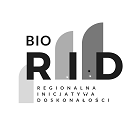 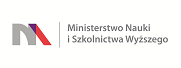 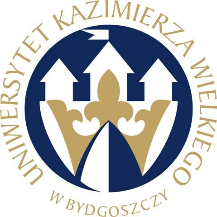 UNIWERSYTET KAZIMIERZA WIELKIEGOW BYDGOSZCZYul. Chodkiewicza 30, 85 – 064 Bydgoszcz, tel. 052 341 91 00 fax. 052 360 82 06NIP 5542647568 REGON 340057695www.ukw.edu.plUKW/DZP-282-ZO-B-16/2020	Bydgoszcz, dn. 30.06.2020 r.Modyfikacja treści zapytania ofertowegoDotyczy: Zapytania ofertowego pn. „Dostawa drobnego sprzętu laboratoryjnego”.	Uniwersytet Kazimierza Wielkiego w Bydgoszczy uprzejmie informuje, że 
w postępowaniu pn. „Dostawa drobnego sprzętu laboratoryjnego” dokonuje modyfikacji treści zapytania ofertowego w zakresie terminu składania i otwarcia ofert na 07.07.2020r. godzina 10:00.Kanclerz UKW mgr Renata Malak